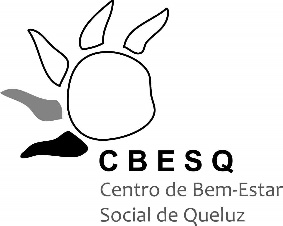 (a preencher pelos Serviços Administrativos)PROPOSTA PARA ADMISSÃO DE ASSOCIADOSolicita a admissão como associado do Centro de Bem-Estar Social de Queluz, nos termos do artigo 7.º dos Estatutos, comprometendo-se ao pagamento de uma quota anual no valor de _______€ (valor anual  mínimo - 6 €)Associado Proponente nº ______________   Assinatura  _______________________________________________________Data _________/_________/_______               Assinatura ________________________________________________________Nome:  ________________________________________________________________________________________________Morada:  ________________________________________________________________________________________________Código Postal: ___________ - ________ Localidade: _________________________________________________________Data de Nascimento: _________/_________/_________ Naturalidade: _________________________________________ Freguesia: _______________________________________ Concelho: _____________________________________________Documento de Identificação n.º __________________________ Validade: ______/______/______Contribuinte n.º :__________________________Telefone: ____________________ Email: ________________________________________________________@___________Situação profissão: _______________________________________________________________________________________Admitido como Associado do Centro de Bem-Estar Social de Queluz, em Reunião de Direção de  ______/_________/_______A Direção______________________________________________Observações: